АДМИНИСТРАЦИЯ БЕРЕЗОВСКОГО РАЙОНА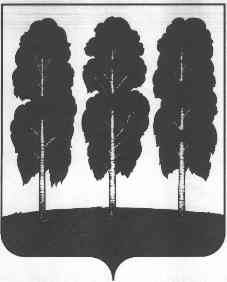 ХАНТЫ – МАНСИЙСКОГО АВТОНОМНОГО ОКРУГА – ЮГРЫПОСТАНОВЛЕНИЕот 10.02.2021	                                                                                                 № 146пгт. Березово О внесении изменений в постановление администрации Березовского района от 26.12.2019      № 1529 «О муниципальной программе «Жилищно-коммунальный комплекс   городского поселения Березово и признании утратившими силу некоторых муниципальных правовых актов администрации Березовского района»В целях приведения в  соответствие объемов финансирования муниципальной программы,  на основании  решения Совета депутатов городского поселения Березово  от 25.12.2020  № 266  «О бюджете городского поселения Березово на 2021 год и  плановый период 2022 и 2023 годов», на основании  решения Совета депутатов городского поселения Березово  от 28.12.2020  № 270 «О внесении изменений в решение Совета депутатов городского поселения Березово от 20.12.2019  № 214 «О бюджете городского поселения Березово на 2020 год и  плановый период 2021 и 2022 годов»:1. Внести в   приложение к постановлению администрации Березовского района от 26.12.2019 № 1529 «О муниципальной программе «Жилищно-коммунальный комплекс   городского поселения Березово и признании утратившими силу некоторых муниципальных правовых актов администрации Березовского района» (далее – муниципальная программа) следующие изменения:1.1. В паспорте муниципальной программы строку  «Параметры финансового обеспечения муниципальной программы» изложить в следующей редакции:      «													       ».	2. Таблицу 2  муниципальной программы изложить в следующей редакции согласно приложению  к настоящему постановлению.	3. Опубликовать настоящее постановление в газете «Жизнь Югры» и разместить на официальном веб-сайте органов местного самоуправления Березовского района.4. Настоящее постановление вступает в силу после его официального опубликования.И.о.главы района 							                   С.Ю.Билаш                                     администрации Березовского районаПараметры финансового обеспечения муниципальной программы Общий объем финансирования муниципальной программы на 2020 – 2025  годы составил: 167953,6 тыс. рублей, в том числе за счет средств:-бюджета Ханты-Мансийского автономного округа  - 43086,7 тыс. рублей , из них:  2020 год – 23086,7 тысяч рублей;  2021 год – 6000,0 тысяч рублей  2022 год – 5000,0 тысяч рублей;  2023 год – 3000,0 тысяч рублей  2024 год – 3000,0 тысяч рублей;  2025 год – 3000,0 тысяч рублей-бюджет поселения- 124866,9 тыс.рублей, из них:.  2020 год – 24477,7 тысяч рублей;  2021 год – 23237,2 тысяч рублей  2022 год – 20920,0 тысяч рублей;  2023 год – 18744,0 тысяч рублей  2024 год – 18744,0тысяч рублей;  2025 год – 18744,0тысяч рублейЕжегодные объемы финансирования программы за счет средств бюджетов: автономного округа, городского поселения Березово определяются в соответствии с утвержденными бюджетами на соответствующий финансовый год.В ходе реализации программы ежегодные объемы финансирования мероприятий при необходимости подлежат корректировке.Приложение   к постановлению                                                                от 10.02.2021  № 146                                 Таблица 2  Таблица 2  Таблица 2  Таблица 2  Таблица 2  Распределение финансовых ресурсов муниципальной программы  Распределение финансовых ресурсов муниципальной программы  Распределение финансовых ресурсов муниципальной программы  Распределение финансовых ресурсов муниципальной программы  Распределение финансовых ресурсов муниципальной программы  Распределение финансовых ресурсов муниципальной программы  Распределение финансовых ресурсов муниципальной программы  Распределение финансовых ресурсов муниципальной программы  Распределение финансовых ресурсов муниципальной программы  Распределение финансовых ресурсов муниципальной программы  Распределение финансовых ресурсов муниципальной программы  Распределение финансовых ресурсов муниципальной программы  Распределение финансовых ресурсов муниципальной программы  Распределение финансовых ресурсов муниципальной программы  Распределение финансовых ресурсов муниципальной программы  Распределение финансовых ресурсов муниципальной программы  Распределение финансовых ресурсов муниципальной программы  Распределение финансовых ресурсов муниципальной программы  Распределение финансовых ресурсов муниципальной программы  Распределение финансовых ресурсов муниципальной программы  Распределение финансовых ресурсов муниципальной программы  №   Основные мероприятия муниципальной программы (их связь  с целевыми показателями муниципальной программы )  Основные мероприятия муниципальной программы (их связь  с целевыми показателями муниципальной программы )  Основные мероприятия муниципальной программы (их связь  с целевыми показателями муниципальной программы )  Ответственный исполнитель/ соисполнитель  Ответственный исполнитель/ соисполнитель  Ответственный исполнитель/ соисполнитель  Источники финансирования  Финансовые затраты на реализацию, тыс. рублей  Финансовые затраты на реализацию, тыс. рублей  Финансовые затраты на реализацию, тыс. рублей  Финансовые затраты на реализацию, тыс. рублей  Финансовые затраты на реализацию, тыс. рублей  Финансовые затраты на реализацию, тыс. рублей  Финансовые затраты на реализацию, тыс. рублей  Финансовые затраты на реализацию, тыс. рублей  Финансовые затраты на реализацию, тыс. рублей  Финансовые затраты на реализацию, тыс. рублей  Финансовые затраты на реализацию, тыс. рублей  Финансовые затраты на реализацию, тыс. рублей  Финансовые затраты на реализацию, тыс. рублей  №   Основные мероприятия муниципальной программы (их связь  с целевыми показателями муниципальной программы )  Основные мероприятия муниципальной программы (их связь  с целевыми показателями муниципальной программы )  Основные мероприятия муниципальной программы (их связь  с целевыми показателями муниципальной программы )  Ответственный исполнитель/ соисполнитель  Ответственный исполнитель/ соисполнитель  Ответственный исполнитель/ соисполнитель  Источники финансирования  всего в том числев том числев том числев том числев том числев том числев том числев том числев том числев том числев том числев том числе №   Основные мероприятия муниципальной программы (их связь  с целевыми показателями муниципальной программы )  Основные мероприятия муниципальной программы (их связь  с целевыми показателями муниципальной программы )  Основные мероприятия муниципальной программы (их связь  с целевыми показателями муниципальной программы )  Ответственный исполнитель/ соисполнитель  Ответственный исполнитель/ соисполнитель  Ответственный исполнитель/ соисполнитель  Источники финансирования  всего 2020202020212021202220222023202320242024202520251222333456677889910101111 Подпрограмма 1. «Создание условий для обеспечения качественными коммунальными услугами» Подпрограмма 1. «Создание условий для обеспечения качественными коммунальными услугами» Подпрограмма 1. «Создание условий для обеспечения качественными коммунальными услугами» Подпрограмма 1. «Создание условий для обеспечения качественными коммунальными услугами» Подпрограмма 1. «Создание условий для обеспечения качественными коммунальными услугами» Подпрограмма 1. «Создание условий для обеспечения качественными коммунальными услугами» Подпрограмма 1. «Создание условий для обеспечения качественными коммунальными услугами» Подпрограмма 1. «Создание условий для обеспечения качественными коммунальными услугами» Подпрограмма 1. «Создание условий для обеспечения качественными коммунальными услугами» Подпрограмма 1. «Создание условий для обеспечения качественными коммунальными услугами» Подпрограмма 1. «Создание условий для обеспечения качественными коммунальными услугами» Подпрограмма 1. «Создание условий для обеспечения качественными коммунальными услугами» Подпрограмма 1. «Создание условий для обеспечения качественными коммунальными услугами» Подпрограмма 1. «Создание условий для обеспечения качественными коммунальными услугами» Подпрограмма 1. «Создание условий для обеспечения качественными коммунальными услугами» Подпрограмма 1. «Создание условий для обеспечения качественными коммунальными услугами» Подпрограмма 1. «Создание условий для обеспечения качественными коммунальными услугами» Подпрограмма 1. «Создание условий для обеспечения качественными коммунальными услугами» Подпрограмма 1. «Создание условий для обеспечения качественными коммунальными услугами» Подпрограмма 1. «Создание условий для обеспечения качественными коммунальными услугами» Подпрограмма 1. «Создание условий для обеспечения качественными коммунальными услугами»1.1Подготовка систем коммунальной инфраструктуры к осенне-зимнему периоду  (показатель 2)Подготовка систем коммунальной инфраструктуры к осенне-зимнему периоду  (показатель 2)Подготовка систем коммунальной инфраструктуры к осенне-зимнему периоду  (показатель 2)Администрация Березовского района (управление по жилищно-коммунальному хозяйству)                           Администрация Березовского района (управление по жилищно-коммунальному хозяйству)                           Администрация Березовского района (управление по жилищно-коммунальному хозяйству)                           всего, в том числе:7253,4553,4553,4500,0500,03200,03200,01000,01000,01000,01000,01000,01000,01.1Подготовка систем коммунальной инфраструктуры к осенне-зимнему периоду  (показатель 2)Подготовка систем коммунальной инфраструктуры к осенне-зимнему периоду  (показатель 2)Подготовка систем коммунальной инфраструктуры к осенне-зимнему периоду  (показатель 2)Администрация Березовского района (управление по жилищно-коммунальному хозяйству)                           Администрация Березовского района (управление по жилищно-коммунальному хозяйству)                           Администрация Березовского района (управление по жилищно-коммунальному хозяйству)                           федеральный бюджет0,00,00,00,00,00,00,00,00,00,00,00,00,01.1Подготовка систем коммунальной инфраструктуры к осенне-зимнему периоду  (показатель 2)Подготовка систем коммунальной инфраструктуры к осенне-зимнему периоду  (показатель 2)Подготовка систем коммунальной инфраструктуры к осенне-зимнему периоду  (показатель 2)Администрация Березовского района (управление по жилищно-коммунальному хозяйству)                           Администрация Березовского района (управление по жилищно-коммунальному хозяйству)                           Администрация Березовского района (управление по жилищно-коммунальному хозяйству)                           бюджет автономного округа0,00,00,00,00,00,00,00,00,00,00,00,00,01.1Подготовка систем коммунальной инфраструктуры к осенне-зимнему периоду  (показатель 2)Подготовка систем коммунальной инфраструктуры к осенне-зимнему периоду  (показатель 2)Подготовка систем коммунальной инфраструктуры к осенне-зимнему периоду  (показатель 2)Администрация Березовского района (управление по жилищно-коммунальному хозяйству)                           Администрация Березовского района (управление по жилищно-коммунальному хозяйству)                           Администрация Березовского района (управление по жилищно-коммунальному хозяйству)                           бюджет района0,00,00,00,00,00,00,00,00,00,00,00,00,01.1Подготовка систем коммунальной инфраструктуры к осенне-зимнему периоду  (показатель 2)Подготовка систем коммунальной инфраструктуры к осенне-зимнему периоду  (показатель 2)Подготовка систем коммунальной инфраструктуры к осенне-зимнему периоду  (показатель 2)Администрация Березовского района (управление по жилищно-коммунальному хозяйству)                           Администрация Березовского района (управление по жилищно-коммунальному хозяйству)                           Администрация Березовского района (управление по жилищно-коммунальному хозяйству)                            бюджет  городского поселения7253,4553,4553,4500,0500,03200,03200,01000,01000,01000,01000,01000,01000,01.1Подготовка систем коммунальной инфраструктуры к осенне-зимнему периоду  (показатель 2)Подготовка систем коммунальной инфраструктуры к осенне-зимнему периоду  (показатель 2)Подготовка систем коммунальной инфраструктуры к осенне-зимнему периоду  (показатель 2)Администрация Березовского района (управление по жилищно-коммунальному хозяйству)                           Администрация Березовского района (управление по жилищно-коммунальному хозяйству)                           Администрация Березовского района (управление по жилищно-коммунальному хозяйству)                           в том числе софинансирование0,00,00,00,00,00,00,00,00,00,00,0001.1Подготовка систем коммунальной инфраструктуры к осенне-зимнему периоду  (показатель 2)Подготовка систем коммунальной инфраструктуры к осенне-зимнему периоду  (показатель 2)Подготовка систем коммунальной инфраструктуры к осенне-зимнему периоду  (показатель 2)Администрация Березовского района (управление по жилищно-коммунальному хозяйству)                           Администрация Березовского района (управление по жилищно-коммунальному хозяйству)                           Администрация Березовского района (управление по жилищно-коммунальному хозяйству)                           иные источники финансирования0,00,00,00,00,00,00,00,00,00,00,00,00,01.2Разработка программы «Комплексное развитие коммунальной инфраструктуры г.п Березово»Разработка программы «Комплексное развитие коммунальной инфраструктуры г.п Березово»Разработка программы «Комплексное развитие коммунальной инфраструктуры г.п Березово»Администрация Березовского района (управление по жилищно-коммунальному хозяйству)                           Администрация Березовского района (управление по жилищно-коммунальному хозяйству)                           Администрация Березовского района (управление по жилищно-коммунальному хозяйству)                           всего, в том числе:00,00,0000,00,00,00,00,00,00,00,01.2Разработка программы «Комплексное развитие коммунальной инфраструктуры г.п Березово»Разработка программы «Комплексное развитие коммунальной инфраструктуры г.п Березово»Разработка программы «Комплексное развитие коммунальной инфраструктуры г.п Березово»Администрация Березовского района (управление по жилищно-коммунальному хозяйству)                           Администрация Березовского района (управление по жилищно-коммунальному хозяйству)                           Администрация Березовского района (управление по жилищно-коммунальному хозяйству)                           федеральный бюджет0,00,00,00,00,00,00,00,00,00,00,00,00,01.2Разработка программы «Комплексное развитие коммунальной инфраструктуры г.п Березово»Разработка программы «Комплексное развитие коммунальной инфраструктуры г.п Березово»Разработка программы «Комплексное развитие коммунальной инфраструктуры г.п Березово»Администрация Березовского района (управление по жилищно-коммунальному хозяйству)                           Администрация Березовского района (управление по жилищно-коммунальному хозяйству)                           Администрация Березовского района (управление по жилищно-коммунальному хозяйству)                           бюджет автономного округа0,00,00,00,00,00,00,00,00,00,00,00,00,01.2Разработка программы «Комплексное развитие коммунальной инфраструктуры г.п Березово»Разработка программы «Комплексное развитие коммунальной инфраструктуры г.п Березово»Разработка программы «Комплексное развитие коммунальной инфраструктуры г.п Березово»Администрация Березовского района (управление по жилищно-коммунальному хозяйству)                           Администрация Березовского района (управление по жилищно-коммунальному хозяйству)                           Администрация Березовского района (управление по жилищно-коммунальному хозяйству)                           бюджет района0,00,00,00,00,00,00,00,00,00,00,00,00,01.2Разработка программы «Комплексное развитие коммунальной инфраструктуры г.п Березово»Разработка программы «Комплексное развитие коммунальной инфраструктуры г.п Березово»Разработка программы «Комплексное развитие коммунальной инфраструктуры г.п Березово»Администрация Березовского района (управление по жилищно-коммунальному хозяйству)                           Администрация Березовского района (управление по жилищно-коммунальному хозяйству)                           Администрация Березовского района (управление по жилищно-коммунальному хозяйству)                            бюджет городского поселения00,00,0000,00,00,00,00,00,00,00,01.2Разработка программы «Комплексное развитие коммунальной инфраструктуры г.п Березово»Разработка программы «Комплексное развитие коммунальной инфраструктуры г.п Березово»Разработка программы «Комплексное развитие коммунальной инфраструктуры г.п Березово»Администрация Березовского района (управление по жилищно-коммунальному хозяйству)                           Администрация Березовского района (управление по жилищно-коммунальному хозяйству)                           Администрация Березовского района (управление по жилищно-коммунальному хозяйству)                           в том числе софинансирование0,00,00,00,00,00,00,00,00,00,00,00,00,01.2Разработка программы «Комплексное развитие коммунальной инфраструктуры г.п Березово»Разработка программы «Комплексное развитие коммунальной инфраструктуры г.п Березово»Разработка программы «Комплексное развитие коммунальной инфраструктуры г.п Березово»Администрация Березовского района (управление по жилищно-коммунальному хозяйству)                           Администрация Березовского района (управление по жилищно-коммунальному хозяйству)                           Администрация Березовского района (управление по жилищно-коммунальному хозяйству)                           иные источники финансирования0,00,00,00,00,00,00,00,00,00,00,00,00,01.3Предоставление субсидий на реализацию полномочий в сфере жилищно-коммунального  комплекса                        (показатель 2)Предоставление субсидий на реализацию полномочий в сфере жилищно-коммунального  комплекса                        (показатель 2)Предоставление субсидий на реализацию полномочий в сфере жилищно-коммунального  комплекса                        (показатель 2)Администрация Березовского района (управление по жилищно-коммунальному хозяйству)                             Администрация Березовского района (управление по жилищно-коммунальному хозяйству)                             Администрация Березовского района (управление по жилищно-коммунальному хозяйству)                             всего, в том числе:47275,024050,324050,36866,76866,75756,05756,03534,03534,03534,03534,03534,03534,01.3Предоставление субсидий на реализацию полномочий в сфере жилищно-коммунального  комплекса                        (показатель 2)Предоставление субсидий на реализацию полномочий в сфере жилищно-коммунального  комплекса                        (показатель 2)Предоставление субсидий на реализацию полномочий в сфере жилищно-коммунального  комплекса                        (показатель 2)Администрация Березовского района (управление по жилищно-коммунальному хозяйству)                             Администрация Березовского района (управление по жилищно-коммунальному хозяйству)                             Администрация Березовского района (управление по жилищно-коммунальному хозяйству)                             федеральный бюджет0,00,00,00,00,00,00,00,00,00,00,00,00,01.3Предоставление субсидий на реализацию полномочий в сфере жилищно-коммунального  комплекса                        (показатель 2)Предоставление субсидий на реализацию полномочий в сфере жилищно-коммунального  комплекса                        (показатель 2)Предоставление субсидий на реализацию полномочий в сфере жилищно-коммунального  комплекса                        (показатель 2)Администрация Березовского района (управление по жилищно-коммунальному хозяйству)                             Администрация Березовского района (управление по жилищно-коммунальному хозяйству)                             Администрация Березовского района (управление по жилищно-коммунальному хозяйству)                             бюджет автономного округа41355,921355,921355,96000,06000,05000,05000,03000,03000,03000,03000,03000,03000,01.3Предоставление субсидий на реализацию полномочий в сфере жилищно-коммунального  комплекса                        (показатель 2)Предоставление субсидий на реализацию полномочий в сфере жилищно-коммунального  комплекса                        (показатель 2)Предоставление субсидий на реализацию полномочий в сфере жилищно-коммунального  комплекса                        (показатель 2)Администрация Березовского района (управление по жилищно-коммунальному хозяйству)                             Администрация Березовского района (управление по жилищно-коммунальному хозяйству)                             Администрация Березовского района (управление по жилищно-коммунальному хозяйству)                             бюджет района0,00,00,00,00,00,00,00,00,00,00,00,00,01.3Предоставление субсидий на реализацию полномочий в сфере жилищно-коммунального  комплекса                        (показатель 2)Предоставление субсидий на реализацию полномочий в сфере жилищно-коммунального  комплекса                        (показатель 2)Предоставление субсидий на реализацию полномочий в сфере жилищно-коммунального  комплекса                        (показатель 2)Администрация Березовского района (управление по жилищно-коммунальному хозяйству)                             Администрация Березовского района (управление по жилищно-коммунальному хозяйству)                             Администрация Березовского района (управление по жилищно-коммунальному хозяйству)                              бюджет городского поселения5919,12694,42694,4866,7866,7756,0756,0534,0534,0534,0534,0534,0534,01.3Предоставление субсидий на реализацию полномочий в сфере жилищно-коммунального  комплекса                        (показатель 2)Предоставление субсидий на реализацию полномочий в сфере жилищно-коммунального  комплекса                        (показатель 2)Предоставление субсидий на реализацию полномочий в сфере жилищно-коммунального  комплекса                        (показатель 2)Администрация Березовского района (управление по жилищно-коммунальному хозяйству)                             Администрация Березовского района (управление по жилищно-коммунальному хозяйству)                             Администрация Березовского района (управление по жилищно-коммунальному хозяйству)                             в том числе софинансирование4597,62372,92372,9666,7666,7556,0556,0334,0334,0334,0334,0334,0334,01.3Предоставление субсидий на реализацию полномочий в сфере жилищно-коммунального  комплекса                        (показатель 2)Предоставление субсидий на реализацию полномочий в сфере жилищно-коммунального  комплекса                        (показатель 2)Предоставление субсидий на реализацию полномочий в сфере жилищно-коммунального  комплекса                        (показатель 2)Администрация Березовского района (управление по жилищно-коммунальному хозяйству)                             Администрация Березовского района (управление по жилищно-коммунальному хозяйству)                             Администрация Березовского района (управление по жилищно-коммунальному хозяйству)                             иные источники финансирования0,00,00,00,00,00,00,00,00,00,00,00,00,01.4Предоставление субсидий на погашение кредиторской задолженности за энергоресурсы предприятий в сфере теплоснабженияПредоставление субсидий на погашение кредиторской задолженности за энергоресурсы предприятий в сфере теплоснабженияПредоставление субсидий на погашение кредиторской задолженности за энергоресурсы предприятий в сфере теплоснабженияАдминистрация Березовского района (управление по жилищно-коммунальному хозяйству)                          Администрация Березовского района (управление по жилищно-коммунальному хозяйству)                          Администрация Березовского района (управление по жилищно-коммунальному хозяйству)                          всего, в том числе:1730,81730,81730,80,00,00,00,00,00,00,00,00,00,01.4Предоставление субсидий на погашение кредиторской задолженности за энергоресурсы предприятий в сфере теплоснабженияПредоставление субсидий на погашение кредиторской задолженности за энергоресурсы предприятий в сфере теплоснабженияПредоставление субсидий на погашение кредиторской задолженности за энергоресурсы предприятий в сфере теплоснабженияАдминистрация Березовского района (управление по жилищно-коммунальному хозяйству)                          Администрация Березовского района (управление по жилищно-коммунальному хозяйству)                          Администрация Березовского района (управление по жилищно-коммунальному хозяйству)                          федеральный бюджет0,00,00,00,00,00,00,00,00,00,00,00,00,01.4Предоставление субсидий на погашение кредиторской задолженности за энергоресурсы предприятий в сфере теплоснабженияПредоставление субсидий на погашение кредиторской задолженности за энергоресурсы предприятий в сфере теплоснабженияПредоставление субсидий на погашение кредиторской задолженности за энергоресурсы предприятий в сфере теплоснабженияАдминистрация Березовского района (управление по жилищно-коммунальному хозяйству)                          Администрация Березовского района (управление по жилищно-коммунальному хозяйству)                          Администрация Березовского района (управление по жилищно-коммунальному хозяйству)                          бюджет автономного округа1730,81730,81730,80,00,00,00,00,00,00,00,00,00,01.4Предоставление субсидий на погашение кредиторской задолженности за энергоресурсы предприятий в сфере теплоснабженияПредоставление субсидий на погашение кредиторской задолженности за энергоресурсы предприятий в сфере теплоснабженияПредоставление субсидий на погашение кредиторской задолженности за энергоресурсы предприятий в сфере теплоснабженияАдминистрация Березовского района (управление по жилищно-коммунальному хозяйству)                          Администрация Березовского района (управление по жилищно-коммунальному хозяйству)                          Администрация Березовского района (управление по жилищно-коммунальному хозяйству)                          бюджет района0,00,00,00,00,00,00,00,00,00,00,00,00,01.4Предоставление субсидий на погашение кредиторской задолженности за энергоресурсы предприятий в сфере теплоснабженияПредоставление субсидий на погашение кредиторской задолженности за энергоресурсы предприятий в сфере теплоснабженияПредоставление субсидий на погашение кредиторской задолженности за энергоресурсы предприятий в сфере теплоснабженияАдминистрация Березовского района (управление по жилищно-коммунальному хозяйству)                          Администрация Березовского района (управление по жилищно-коммунальному хозяйству)                          Администрация Березовского района (управление по жилищно-коммунальному хозяйству)                           бюджет городского поселения0000,00,00,00,00,00,00,00,00,00,01.4Предоставление субсидий на погашение кредиторской задолженности за энергоресурсы предприятий в сфере теплоснабженияПредоставление субсидий на погашение кредиторской задолженности за энергоресурсы предприятий в сфере теплоснабженияПредоставление субсидий на погашение кредиторской задолженности за энергоресурсы предприятий в сфере теплоснабженияАдминистрация Березовского района (управление по жилищно-коммунальному хозяйству)                          Администрация Березовского района (управление по жилищно-коммунальному хозяйству)                          Администрация Березовского района (управление по жилищно-коммунальному хозяйству)                          в том числе софинансирование0,00,00,00,00,00,00,00,00,00,00,00,00,01.4Предоставление субсидий на погашение кредиторской задолженности за энергоресурсы предприятий в сфере теплоснабженияПредоставление субсидий на погашение кредиторской задолженности за энергоресурсы предприятий в сфере теплоснабженияПредоставление субсидий на погашение кредиторской задолженности за энергоресурсы предприятий в сфере теплоснабженияАдминистрация Березовского района (управление по жилищно-коммунальному хозяйству)                          Администрация Березовского района (управление по жилищно-коммунальному хозяйству)                          Администрация Березовского района (управление по жилищно-коммунальному хозяйству)                          иные источники финансирования0,00,00,00,00,00,00,00,00,00,00,00,00,01.5Капитальный ремонт скважин центрального водозабора в пгт. Березово Капитальный ремонт скважин центрального водозабора в пгт. Березово Капитальный ремонт скважин центрального водозабора в пгт. Березово Администрация Березовского района (управление по жилищно-коммунальному хозяйству)                             Администрация Березовского района (управление по жилищно-коммунальному хозяйству)                             Администрация Березовского района (управление по жилищно-коммунальному хозяйству)                             всего, в том числе:20186,08686,08686,011500,011500,00,00,00,00,00,00,00,00,01.5Капитальный ремонт скважин центрального водозабора в пгт. Березово Капитальный ремонт скважин центрального водозабора в пгт. Березово Капитальный ремонт скважин центрального водозабора в пгт. Березово Администрация Березовского района (управление по жилищно-коммунальному хозяйству)                             Администрация Березовского района (управление по жилищно-коммунальному хозяйству)                             Администрация Березовского района (управление по жилищно-коммунальному хозяйству)                             федеральный бюджет0,00,00,00,00,00,00,00,00,00,00,00,00,01.5Капитальный ремонт скважин центрального водозабора в пгт. Березово Капитальный ремонт скважин центрального водозабора в пгт. Березово Капитальный ремонт скважин центрального водозабора в пгт. Березово Администрация Березовского района (управление по жилищно-коммунальному хозяйству)                             Администрация Березовского района (управление по жилищно-коммунальному хозяйству)                             Администрация Березовского района (управление по жилищно-коммунальному хозяйству)                             бюджет автономного округа0,00,00,00,00,00,00,00,00,00,00,00,00,01.5Капитальный ремонт скважин центрального водозабора в пгт. Березово Капитальный ремонт скважин центрального водозабора в пгт. Березово Капитальный ремонт скважин центрального водозабора в пгт. Березово Администрация Березовского района (управление по жилищно-коммунальному хозяйству)                             Администрация Березовского района (управление по жилищно-коммунальному хозяйству)                             Администрация Березовского района (управление по жилищно-коммунальному хозяйству)                             бюджет района0,00,00,00,00,00,00,00,00,00,00,00,00,01.5Капитальный ремонт скважин центрального водозабора в пгт. Березово Капитальный ремонт скважин центрального водозабора в пгт. Березово Капитальный ремонт скважин центрального водозабора в пгт. Березово Администрация Березовского района (управление по жилищно-коммунальному хозяйству)                             Администрация Березовского района (управление по жилищно-коммунальному хозяйству)                             Администрация Березовского района (управление по жилищно-коммунальному хозяйству)                              бюджет городского поселения20186,08686,08686,011500,011500,00,00,00,00,00,00,00,00,01.5Капитальный ремонт скважин центрального водозабора в пгт. Березово Капитальный ремонт скважин центрального водозабора в пгт. Березово Капитальный ремонт скважин центрального водозабора в пгт. Березово Администрация Березовского района (управление по жилищно-коммунальному хозяйству)                             Администрация Березовского района (управление по жилищно-коммунальному хозяйству)                             Администрация Березовского района (управление по жилищно-коммунальному хозяйству)                             в том числе софинансирование0,00,00,00,00,00,00,00,00,00,00,00,00,01.5Капитальный ремонт скважин центрального водозабора в пгт. Березово Капитальный ремонт скважин центрального водозабора в пгт. Березово Капитальный ремонт скважин центрального водозабора в пгт. Березово Администрация Березовского района (управление по жилищно-коммунальному хозяйству)                             Администрация Березовского района (управление по жилищно-коммунальному хозяйству)                             Администрация Березовского района (управление по жилищно-коммунальному хозяйству)                             иные источники финансирования0,00,00,00,00,00,00,00,00,00,00,00,00,0 Итого по Подпрограмме 1  Итого по Подпрограмме 1  Итого по Подпрограмме 1  Итого по Подпрограмме 1 всего, в том числе:78002,235020,535020,518866,718866,710513,010513,04534,04534,04534,04534,04534,04534,0 Итого по Подпрограмме 1  Итого по Подпрограмме 1  Итого по Подпрограмме 1  Итого по Подпрограмме 1 федеральный бюджет0,00,00,00,00,00,00,00,00,00,00,00,00,0 Итого по Подпрограмме 1  Итого по Подпрограмме 1  Итого по Подпрограмме 1  Итого по Подпрограмме 1 бюджет автономного округа43086,723086,723086,76000,06000,05000,05000,03000,03000,03000,03000,03000,03000,0 Итого по Подпрограмме 1  Итого по Подпрограмме 1  Итого по Подпрограмме 1  Итого по Подпрограмме 1 бюджет района0,00,00,00,00,00,00,00,00,00,00,00,00,0 Итого по Подпрограмме 1  Итого по Подпрограмме 1  Итого по Подпрограмме 1  Итого по Подпрограмме 1  бюджет городского поселения34915,511933,811933,812866,712866,75513,05513,01534,01534,01534,01534,01534,01534,0 Итого по Подпрограмме 1  Итого по Подпрограмме 1  Итого по Подпрограмме 1  Итого по Подпрограмме 1 в том числе софинансирование4597,62372,92372,9666,7666,7556,0556,0334,0334,0334,0334,0334,0334,0 Итого по Подпрограмме 1  Итого по Подпрограмме 1  Итого по Подпрограмме 1  Итого по Подпрограмме 1 иные источники финансирования0,00,00,00,00,00,00,00,00,00,00,00,00,0 Подпрограмма 2. «Обеспечение равных прав потребителей на получение коммунальных ресурсов» Подпрограмма 2. «Обеспечение равных прав потребителей на получение коммунальных ресурсов» Подпрограмма 2. «Обеспечение равных прав потребителей на получение коммунальных ресурсов» Подпрограмма 2. «Обеспечение равных прав потребителей на получение коммунальных ресурсов» Подпрограмма 2. «Обеспечение равных прав потребителей на получение коммунальных ресурсов» Подпрограмма 2. «Обеспечение равных прав потребителей на получение коммунальных ресурсов» Подпрограмма 2. «Обеспечение равных прав потребителей на получение коммунальных ресурсов» Подпрограмма 2. «Обеспечение равных прав потребителей на получение коммунальных ресурсов» Подпрограмма 2. «Обеспечение равных прав потребителей на получение коммунальных ресурсов» Подпрограмма 2. «Обеспечение равных прав потребителей на получение коммунальных ресурсов» Подпрограмма 2. «Обеспечение равных прав потребителей на получение коммунальных ресурсов» Подпрограмма 2. «Обеспечение равных прав потребителей на получение коммунальных ресурсов» Подпрограмма 2. «Обеспечение равных прав потребителей на получение коммунальных ресурсов» Подпрограмма 2. «Обеспечение равных прав потребителей на получение коммунальных ресурсов» Подпрограмма 2. «Обеспечение равных прав потребителей на получение коммунальных ресурсов» Подпрограмма 2. «Обеспечение равных прав потребителей на получение коммунальных ресурсов» Подпрограмма 2. «Обеспечение равных прав потребителей на получение коммунальных ресурсов» Подпрограмма 2. «Обеспечение равных прав потребителей на получение коммунальных ресурсов» Подпрограмма 2. «Обеспечение равных прав потребителей на получение коммунальных ресурсов» Подпрограмма 2. «Обеспечение равных прав потребителей на получение коммунальных ресурсов» Подпрограмма 2. «Обеспечение равных прав потребителей на получение коммунальных ресурсов»2.1 Предоставление субсидий организациям на возмещение недополученных доходов при оказании жилищно-коммунальных услуг, услуг бани населению по регулируемым ценам  Предоставление субсидий организациям на возмещение недополученных доходов при оказании жилищно-коммунальных услуг, услуг бани населению по регулируемым ценам  Предоставление субсидий организациям на возмещение недополученных доходов при оказании жилищно-коммунальных услуг, услуг бани населению по регулируемым ценам Администрация Березовского района (управление по жилищно-коммунальному хозяйству)                             Администрация Березовского района (управление по жилищно-коммунальному хозяйству)                             Администрация Березовского района (управление по жилищно-коммунальному хозяйству)                             всего, в том числе:75273,810428,810428,88000,08000,012097,012097,014916,014916,0   14916,0   14916,014916,014916,02.1 Предоставление субсидий организациям на возмещение недополученных доходов при оказании жилищно-коммунальных услуг, услуг бани населению по регулируемым ценам  Предоставление субсидий организациям на возмещение недополученных доходов при оказании жилищно-коммунальных услуг, услуг бани населению по регулируемым ценам  Предоставление субсидий организациям на возмещение недополученных доходов при оказании жилищно-коммунальных услуг, услуг бани населению по регулируемым ценам Администрация Березовского района (управление по жилищно-коммунальному хозяйству)                             Администрация Березовского района (управление по жилищно-коммунальному хозяйству)                             Администрация Березовского района (управление по жилищно-коммунальному хозяйству)                             федеральный бюджет0,00,00,00,00,00,00,00,00,00,00,00,00,02.1 Предоставление субсидий организациям на возмещение недополученных доходов при оказании жилищно-коммунальных услуг, услуг бани населению по регулируемым ценам  Предоставление субсидий организациям на возмещение недополученных доходов при оказании жилищно-коммунальных услуг, услуг бани населению по регулируемым ценам  Предоставление субсидий организациям на возмещение недополученных доходов при оказании жилищно-коммунальных услуг, услуг бани населению по регулируемым ценам Администрация Березовского района (управление по жилищно-коммунальному хозяйству)                             Администрация Березовского района (управление по жилищно-коммунальному хозяйству)                             Администрация Березовского района (управление по жилищно-коммунальному хозяйству)                             бюджет автономного округа0,00,00,00,00,00,00,00,00,00,00,00,00,02.1 Предоставление субсидий организациям на возмещение недополученных доходов при оказании жилищно-коммунальных услуг, услуг бани населению по регулируемым ценам  Предоставление субсидий организациям на возмещение недополученных доходов при оказании жилищно-коммунальных услуг, услуг бани населению по регулируемым ценам  Предоставление субсидий организациям на возмещение недополученных доходов при оказании жилищно-коммунальных услуг, услуг бани населению по регулируемым ценам Администрация Березовского района (управление по жилищно-коммунальному хозяйству)                             Администрация Березовского района (управление по жилищно-коммунальному хозяйству)                             Администрация Березовского района (управление по жилищно-коммунальному хозяйству)                             бюджет района0,00,00,00,00,00,00,00,00,00,00,00,00,02.1 Предоставление субсидий организациям на возмещение недополученных доходов при оказании жилищно-коммунальных услуг, услуг бани населению по регулируемым ценам  Предоставление субсидий организациям на возмещение недополученных доходов при оказании жилищно-коммунальных услуг, услуг бани населению по регулируемым ценам  Предоставление субсидий организациям на возмещение недополученных доходов при оказании жилищно-коммунальных услуг, услуг бани населению по регулируемым ценам Администрация Березовского района (управление по жилищно-коммунальному хозяйству)                             Администрация Березовского района (управление по жилищно-коммунальному хозяйству)                             Администрация Березовского района (управление по жилищно-коммунальному хозяйству)                              бюджет городского поселения75273,810428,810428,88000,08000,012097,012097,014916,014916,0   14916,0   14916,014916,014916,02.1 Предоставление субсидий организациям на возмещение недополученных доходов при оказании жилищно-коммунальных услуг, услуг бани населению по регулируемым ценам  Предоставление субсидий организациям на возмещение недополученных доходов при оказании жилищно-коммунальных услуг, услуг бани населению по регулируемым ценам  Предоставление субсидий организациям на возмещение недополученных доходов при оказании жилищно-коммунальных услуг, услуг бани населению по регулируемым ценам Администрация Березовского района (управление по жилищно-коммунальному хозяйству)                             Администрация Березовского района (управление по жилищно-коммунальному хозяйству)                             Администрация Березовского района (управление по жилищно-коммунальному хозяйству)                             в том числе софинансирование0,00,00,00,00,00,00,00,00,00,00,00,00,02.1 Предоставление субсидий организациям на возмещение недополученных доходов при оказании жилищно-коммунальных услуг, услуг бани населению по регулируемым ценам  Предоставление субсидий организациям на возмещение недополученных доходов при оказании жилищно-коммунальных услуг, услуг бани населению по регулируемым ценам  Предоставление субсидий организациям на возмещение недополученных доходов при оказании жилищно-коммунальных услуг, услуг бани населению по регулируемым ценам Администрация Березовского района (управление по жилищно-коммунальному хозяйству)                             Администрация Березовского района (управление по жилищно-коммунальному хозяйству)                             Администрация Березовского района (управление по жилищно-коммунальному хозяйству)                             иные источники финансирования0,00,00,00,00,00,00,00,00,00,00,00,00,02.2 Предоставление субсидий организациям на возмещение недополученных доходов при оказании коммунальных услуг по результатам деятельности предприятия  Предоставление субсидий организациям на возмещение недополученных доходов при оказании коммунальных услуг по результатам деятельности предприятия  Предоставление субсидий организациям на возмещение недополученных доходов при оказании коммунальных услуг по результатам деятельности предприятия Администрация Березовского района (управление по жилищно-коммунальному хозяйству)                             Администрация Березовского района (управление по жилищно-коммунальному хозяйству)                             Администрация Березовского района (управление по жилищно-коммунальному хозяйству)                             всего, в том числе:0,00,00,00,00,00,00,00,00,00,00,00,00,02.2 Предоставление субсидий организациям на возмещение недополученных доходов при оказании коммунальных услуг по результатам деятельности предприятия  Предоставление субсидий организациям на возмещение недополученных доходов при оказании коммунальных услуг по результатам деятельности предприятия  Предоставление субсидий организациям на возмещение недополученных доходов при оказании коммунальных услуг по результатам деятельности предприятия Администрация Березовского района (управление по жилищно-коммунальному хозяйству)                             Администрация Березовского района (управление по жилищно-коммунальному хозяйству)                             Администрация Березовского района (управление по жилищно-коммунальному хозяйству)                             федеральный бюджет0,00,00,00,00,00,00,00,00,00,00,00,00,02.2 Предоставление субсидий организациям на возмещение недополученных доходов при оказании коммунальных услуг по результатам деятельности предприятия  Предоставление субсидий организациям на возмещение недополученных доходов при оказании коммунальных услуг по результатам деятельности предприятия  Предоставление субсидий организациям на возмещение недополученных доходов при оказании коммунальных услуг по результатам деятельности предприятия Администрация Березовского района (управление по жилищно-коммунальному хозяйству)                             Администрация Березовского района (управление по жилищно-коммунальному хозяйству)                             Администрация Березовского района (управление по жилищно-коммунальному хозяйству)                             бюджет автономного округа0,00,00,00,00,00,00,00,00,00,00,00,00,02.2 Предоставление субсидий организациям на возмещение недополученных доходов при оказании коммунальных услуг по результатам деятельности предприятия  Предоставление субсидий организациям на возмещение недополученных доходов при оказании коммунальных услуг по результатам деятельности предприятия  Предоставление субсидий организациям на возмещение недополученных доходов при оказании коммунальных услуг по результатам деятельности предприятия Администрация Березовского района (управление по жилищно-коммунальному хозяйству)                             Администрация Березовского района (управление по жилищно-коммунальному хозяйству)                             Администрация Березовского района (управление по жилищно-коммунальному хозяйству)                             бюджет района0,00,00,00,00,00,00,00,00,00,00,00,00,02.2 Предоставление субсидий организациям на возмещение недополученных доходов при оказании коммунальных услуг по результатам деятельности предприятия  Предоставление субсидий организациям на возмещение недополученных доходов при оказании коммунальных услуг по результатам деятельности предприятия  Предоставление субсидий организациям на возмещение недополученных доходов при оказании коммунальных услуг по результатам деятельности предприятия Администрация Березовского района (управление по жилищно-коммунальному хозяйству)                             Администрация Березовского района (управление по жилищно-коммунальному хозяйству)                             Администрация Березовского района (управление по жилищно-коммунальному хозяйству)                              бюджет городского поселения0,00,00,00,00,00,00,00,00,00,00,00,00,02.2 Предоставление субсидий организациям на возмещение недополученных доходов при оказании коммунальных услуг по результатам деятельности предприятия  Предоставление субсидий организациям на возмещение недополученных доходов при оказании коммунальных услуг по результатам деятельности предприятия  Предоставление субсидий организациям на возмещение недополученных доходов при оказании коммунальных услуг по результатам деятельности предприятия Администрация Березовского района (управление по жилищно-коммунальному хозяйству)                             Администрация Березовского района (управление по жилищно-коммунальному хозяйству)                             Администрация Березовского района (управление по жилищно-коммунальному хозяйству)                             в том числе софинансирование0,00,00,00,00,00,00,00,00,00,00,00,00,02.2 Предоставление субсидий организациям на возмещение недополученных доходов при оказании коммунальных услуг по результатам деятельности предприятия  Предоставление субсидий организациям на возмещение недополученных доходов при оказании коммунальных услуг по результатам деятельности предприятия  Предоставление субсидий организациям на возмещение недополученных доходов при оказании коммунальных услуг по результатам деятельности предприятия Администрация Березовского района (управление по жилищно-коммунальному хозяйству)                             Администрация Березовского района (управление по жилищно-коммунальному хозяйству)                             Администрация Березовского района (управление по жилищно-коммунальному хозяйству)                             иные источники финансирования0,00,00,00,00,00,00,00,00,00,00,00,00,0 Итого по Подпрограмме 2  Итого по Подпрограмме 2  Итого по Подпрограмме 2  Итого по Подпрограмме 2 всего, в том числе:75273,810428,810428,88000,08000,012097,012097,014916,014916,0   14916,0   14916,014916,014916,0 Итого по Подпрограмме 2  Итого по Подпрограмме 2  Итого по Подпрограмме 2  Итого по Подпрограмме 2 федеральный бюджет0,00,00,00,00,00,00,00,00,00,00,00,00,0 Итого по Подпрограмме 2  Итого по Подпрограмме 2  Итого по Подпрограмме 2  Итого по Подпрограмме 2 бюджет автономного округа1730,01730,01730,00,00,00,00,00,00,00,00,00,00,0 Итого по Подпрограмме 2  Итого по Подпрограмме 2  Итого по Подпрограмме 2  Итого по Подпрограмме 2 бюджет района0,00,00,00,00,00,00,00,00,00,00,00,00,0 Итого по Подпрограмме 2  Итого по Подпрограмме 2  Итого по Подпрограмме 2  Итого по Подпрограмме 2  бюджет городского поселения75273,810428,810428,88000,08000,012097,012097,014916,014916,0   14916,0   14916,014916,014916,0 Итого по Подпрограмме 2  Итого по Подпрограмме 2  Итого по Подпрограмме 2  Итого по Подпрограмме 2 в том числе софинансирование0,00,00,00,00,00,00,00,00,00,00,00,00,0 Итого по Подпрограмме 2  Итого по Подпрограмме 2  Итого по Подпрограмме 2  Итого по Подпрограмме 2 иные источники финансирования0,00,00,00,00,00,00,00,00,00,00,00,00,0 Подпрограмма 3. «Создание условий для качественного содержания муниципального жилищного фонда» Подпрограмма 3. «Создание условий для качественного содержания муниципального жилищного фонда» Подпрограмма 3. «Создание условий для качественного содержания муниципального жилищного фонда» Подпрограмма 3. «Создание условий для качественного содержания муниципального жилищного фонда» Подпрограмма 3. «Создание условий для качественного содержания муниципального жилищного фонда» Подпрограмма 3. «Создание условий для качественного содержания муниципального жилищного фонда» Подпрограмма 3. «Создание условий для качественного содержания муниципального жилищного фонда» Подпрограмма 3. «Создание условий для качественного содержания муниципального жилищного фонда» Подпрограмма 3. «Создание условий для качественного содержания муниципального жилищного фонда» Подпрограмма 3. «Создание условий для качественного содержания муниципального жилищного фонда» Подпрограмма 3. «Создание условий для качественного содержания муниципального жилищного фонда» Подпрограмма 3. «Создание условий для качественного содержания муниципального жилищного фонда» Подпрограмма 3. «Создание условий для качественного содержания муниципального жилищного фонда» Подпрограмма 3. «Создание условий для качественного содержания муниципального жилищного фонда» Подпрограмма 3. «Создание условий для качественного содержания муниципального жилищного фонда» Подпрограмма 3. «Создание условий для качественного содержания муниципального жилищного фонда» Подпрограмма 3. «Создание условий для качественного содержания муниципального жилищного фонда» Подпрограмма 3. «Создание условий для качественного содержания муниципального жилищного фонда» Подпрограмма 3. «Создание условий для качественного содержания муниципального жилищного фонда» Подпрограмма 3. «Создание условий для качественного содержания муниципального жилищного фонда» Подпрограмма 3. «Создание условий для качественного содержания муниципального жилищного фонда»3.1 Содержание муниципального жилищного фонда                    (показатель 1)  Содержание муниципального жилищного фонда                    (показатель 1)  Содержание муниципального жилищного фонда                    (показатель 1) Администрация Березовского района (управление по жилищно-коммунальному хозяйству)                             Администрация Березовского района (управление по жилищно-коммунальному хозяйству)                             Администрация Березовского района (управление по жилищно-коммунальному хозяйству)                             всего, в том числе:14677,614677,62115,02115,02370,52370,53310,03310,02294,02294,02294,02294,02294,03.1 Содержание муниципального жилищного фонда                    (показатель 1)  Содержание муниципального жилищного фонда                    (показатель 1)  Содержание муниципального жилищного фонда                    (показатель 1) Администрация Березовского района (управление по жилищно-коммунальному хозяйству)                             Администрация Березовского района (управление по жилищно-коммунальному хозяйству)                             Администрация Березовского района (управление по жилищно-коммунальному хозяйству)                             федеральный бюджет0,00,00,00,00,00,00,00,00,00,00,00,00,03.1 Содержание муниципального жилищного фонда                    (показатель 1)  Содержание муниципального жилищного фонда                    (показатель 1)  Содержание муниципального жилищного фонда                    (показатель 1) Администрация Березовского района (управление по жилищно-коммунальному хозяйству)                             Администрация Березовского района (управление по жилищно-коммунальному хозяйству)                             Администрация Березовского района (управление по жилищно-коммунальному хозяйству)                             бюджет автономного округа0,00,00,00,00,00,00,00,00,00,00,00,00,03.1 Содержание муниципального жилищного фонда                    (показатель 1)  Содержание муниципального жилищного фонда                    (показатель 1)  Содержание муниципального жилищного фонда                    (показатель 1) Администрация Березовского района (управление по жилищно-коммунальному хозяйству)                             Администрация Березовского района (управление по жилищно-коммунальному хозяйству)                             Администрация Березовского района (управление по жилищно-коммунальному хозяйству)                             бюджет района0,00,00,00,00,00,00,00,00,00,00,00,00,03.1 Содержание муниципального жилищного фонда                    (показатель 1)  Содержание муниципального жилищного фонда                    (показатель 1)  Содержание муниципального жилищного фонда                    (показатель 1) Администрация Березовского района (управление по жилищно-коммунальному хозяйству)                             Администрация Березовского района (управление по жилищно-коммунальному хозяйству)                             Администрация Березовского района (управление по жилищно-коммунальному хозяйству)                              бюджет городского поселения14677,614677,62115,02115,02370,52370,53310,03310,02294,02294,02294,02294,02294,03.1 Содержание муниципального жилищного фонда                    (показатель 1)  Содержание муниципального жилищного фонда                    (показатель 1)  Содержание муниципального жилищного фонда                    (показатель 1) Администрация Березовского района (управление по жилищно-коммунальному хозяйству)                             Администрация Березовского района (управление по жилищно-коммунальному хозяйству)                             Администрация Березовского района (управление по жилищно-коммунальному хозяйству)                             в том числе софинансирование0,00,00,00,00,00,00,00,00,00,00,00,00,03.1 Содержание муниципального жилищного фонда                    (показатель 1)  Содержание муниципального жилищного фонда                    (показатель 1)  Содержание муниципального жилищного фонда                    (показатель 1) Администрация Березовского района (управление по жилищно-коммунальному хозяйству)                             Администрация Березовского района (управление по жилищно-коммунальному хозяйству)                             Администрация Березовского района (управление по жилищно-коммунальному хозяйству)                             иные источники финансирования0,00,00,00,00,00,00,00,00,00,00,00,00,03.2Обеспечение условий доступности жилых помещений инвалидов и общего имущества в многоквартирных домах с учетом потребностей инвалидов средства на приспособление, в соответствии со стандартом беспрепятственного пользования жилыми помещениями людьми с инвалидностью, а также стандартом благоустройства дворовых территорий наемных домов, в том числе домов социального использованияОбеспечение условий доступности жилых помещений инвалидов и общего имущества в многоквартирных домах с учетом потребностей инвалидов средства на приспособление, в соответствии со стандартом беспрепятственного пользования жилыми помещениями людьми с инвалидностью, а также стандартом благоустройства дворовых территорий наемных домов, в том числе домов социального использованияОбеспечение условий доступности жилых помещений инвалидов и общего имущества в многоквартирных домах с учетом потребностей инвалидов средства на приспособление, в соответствии со стандартом беспрепятственного пользования жилыми помещениями людьми с инвалидностью, а также стандартом благоустройства дворовых территорий наемных домов, в том числе домов социального использованияАдминистрация Березовского района (управление по жилищно-коммунальному хозяйству)                             Администрация Березовского района (управление по жилищно-коммунальному хозяйству)                             Администрация Березовского района (управление по жилищно-коммунальному хозяйству)                             всего, в том числе:0,00,00,00,00,00,00,00,00,00,00,00,00,03.2Обеспечение условий доступности жилых помещений инвалидов и общего имущества в многоквартирных домах с учетом потребностей инвалидов средства на приспособление, в соответствии со стандартом беспрепятственного пользования жилыми помещениями людьми с инвалидностью, а также стандартом благоустройства дворовых территорий наемных домов, в том числе домов социального использованияОбеспечение условий доступности жилых помещений инвалидов и общего имущества в многоквартирных домах с учетом потребностей инвалидов средства на приспособление, в соответствии со стандартом беспрепятственного пользования жилыми помещениями людьми с инвалидностью, а также стандартом благоустройства дворовых территорий наемных домов, в том числе домов социального использованияОбеспечение условий доступности жилых помещений инвалидов и общего имущества в многоквартирных домах с учетом потребностей инвалидов средства на приспособление, в соответствии со стандартом беспрепятственного пользования жилыми помещениями людьми с инвалидностью, а также стандартом благоустройства дворовых территорий наемных домов, в том числе домов социального использованияАдминистрация Березовского района (управление по жилищно-коммунальному хозяйству)                             Администрация Березовского района (управление по жилищно-коммунальному хозяйству)                             Администрация Березовского района (управление по жилищно-коммунальному хозяйству)                             федеральный бюджет0,00,00,00,00,00,00,00,00,00,00,00,00,03.2Обеспечение условий доступности жилых помещений инвалидов и общего имущества в многоквартирных домах с учетом потребностей инвалидов средства на приспособление, в соответствии со стандартом беспрепятственного пользования жилыми помещениями людьми с инвалидностью, а также стандартом благоустройства дворовых территорий наемных домов, в том числе домов социального использованияОбеспечение условий доступности жилых помещений инвалидов и общего имущества в многоквартирных домах с учетом потребностей инвалидов средства на приспособление, в соответствии со стандартом беспрепятственного пользования жилыми помещениями людьми с инвалидностью, а также стандартом благоустройства дворовых территорий наемных домов, в том числе домов социального использованияОбеспечение условий доступности жилых помещений инвалидов и общего имущества в многоквартирных домах с учетом потребностей инвалидов средства на приспособление, в соответствии со стандартом беспрепятственного пользования жилыми помещениями людьми с инвалидностью, а также стандартом благоустройства дворовых территорий наемных домов, в том числе домов социального использованияАдминистрация Березовского района (управление по жилищно-коммунальному хозяйству)                             Администрация Березовского района (управление по жилищно-коммунальному хозяйству)                             Администрация Березовского района (управление по жилищно-коммунальному хозяйству)                             бюджет автономного округа0,00,00,00,00,00,00,00,00,00,00,00,00,03.2Обеспечение условий доступности жилых помещений инвалидов и общего имущества в многоквартирных домах с учетом потребностей инвалидов средства на приспособление, в соответствии со стандартом беспрепятственного пользования жилыми помещениями людьми с инвалидностью, а также стандартом благоустройства дворовых территорий наемных домов, в том числе домов социального использованияОбеспечение условий доступности жилых помещений инвалидов и общего имущества в многоквартирных домах с учетом потребностей инвалидов средства на приспособление, в соответствии со стандартом беспрепятственного пользования жилыми помещениями людьми с инвалидностью, а также стандартом благоустройства дворовых территорий наемных домов, в том числе домов социального использованияОбеспечение условий доступности жилых помещений инвалидов и общего имущества в многоквартирных домах с учетом потребностей инвалидов средства на приспособление, в соответствии со стандартом беспрепятственного пользования жилыми помещениями людьми с инвалидностью, а также стандартом благоустройства дворовых территорий наемных домов, в том числе домов социального использованияАдминистрация Березовского района (управление по жилищно-коммунальному хозяйству)                             Администрация Березовского района (управление по жилищно-коммунальному хозяйству)                             Администрация Березовского района (управление по жилищно-коммунальному хозяйству)                             бюджет района0,00,00,00,00,00,00,00,00,00,00,00,00,03.2Обеспечение условий доступности жилых помещений инвалидов и общего имущества в многоквартирных домах с учетом потребностей инвалидов средства на приспособление, в соответствии со стандартом беспрепятственного пользования жилыми помещениями людьми с инвалидностью, а также стандартом благоустройства дворовых территорий наемных домов, в том числе домов социального использованияОбеспечение условий доступности жилых помещений инвалидов и общего имущества в многоквартирных домах с учетом потребностей инвалидов средства на приспособление, в соответствии со стандартом беспрепятственного пользования жилыми помещениями людьми с инвалидностью, а также стандартом благоустройства дворовых территорий наемных домов, в том числе домов социального использованияОбеспечение условий доступности жилых помещений инвалидов и общего имущества в многоквартирных домах с учетом потребностей инвалидов средства на приспособление, в соответствии со стандартом беспрепятственного пользования жилыми помещениями людьми с инвалидностью, а также стандартом благоустройства дворовых территорий наемных домов, в том числе домов социального использованияАдминистрация Березовского района (управление по жилищно-коммунальному хозяйству)                             Администрация Березовского района (управление по жилищно-коммунальному хозяйству)                             Администрация Березовского района (управление по жилищно-коммунальному хозяйству)                              бюджет городского поселения0,00,00,00,00,00,00,00,00,00,00,00,00,03.2Обеспечение условий доступности жилых помещений инвалидов и общего имущества в многоквартирных домах с учетом потребностей инвалидов средства на приспособление, в соответствии со стандартом беспрепятственного пользования жилыми помещениями людьми с инвалидностью, а также стандартом благоустройства дворовых территорий наемных домов, в том числе домов социального использованияОбеспечение условий доступности жилых помещений инвалидов и общего имущества в многоквартирных домах с учетом потребностей инвалидов средства на приспособление, в соответствии со стандартом беспрепятственного пользования жилыми помещениями людьми с инвалидностью, а также стандартом благоустройства дворовых территорий наемных домов, в том числе домов социального использованияОбеспечение условий доступности жилых помещений инвалидов и общего имущества в многоквартирных домах с учетом потребностей инвалидов средства на приспособление, в соответствии со стандартом беспрепятственного пользования жилыми помещениями людьми с инвалидностью, а также стандартом благоустройства дворовых территорий наемных домов, в том числе домов социального использованияАдминистрация Березовского района (управление по жилищно-коммунальному хозяйству)                             Администрация Березовского района (управление по жилищно-коммунальному хозяйству)                             Администрация Березовского района (управление по жилищно-коммунальному хозяйству)                             в том числе софинансирование0,00,00,00,00,00,00,00,00,00,00,00,00,03.2Обеспечение условий доступности жилых помещений инвалидов и общего имущества в многоквартирных домах с учетом потребностей инвалидов средства на приспособление, в соответствии со стандартом беспрепятственного пользования жилыми помещениями людьми с инвалидностью, а также стандартом благоустройства дворовых территорий наемных домов, в том числе домов социального использованияОбеспечение условий доступности жилых помещений инвалидов и общего имущества в многоквартирных домах с учетом потребностей инвалидов средства на приспособление, в соответствии со стандартом беспрепятственного пользования жилыми помещениями людьми с инвалидностью, а также стандартом благоустройства дворовых территорий наемных домов, в том числе домов социального использованияОбеспечение условий доступности жилых помещений инвалидов и общего имущества в многоквартирных домах с учетом потребностей инвалидов средства на приспособление, в соответствии со стандартом беспрепятственного пользования жилыми помещениями людьми с инвалидностью, а также стандартом благоустройства дворовых территорий наемных домов, в том числе домов социального использованияАдминистрация Березовского района (управление по жилищно-коммунальному хозяйству)                             Администрация Березовского района (управление по жилищно-коммунальному хозяйству)                             Администрация Березовского района (управление по жилищно-коммунальному хозяйству)                             иные источники финансирования0,00,00,00,00,00,00,00,00,00,00,00,00,0 Итого по Подпрограмме 3  Итого по Подпрограмме 3  Итого по Подпрограмме 3  Итого по Подпрограмме 3 всего, в том числе:14677,614677,62115,02115,02370,52370,53310,03310,02294,02294,02294,02294,02294,0 Итого по Подпрограмме 3  Итого по Подпрограмме 3  Итого по Подпрограмме 3  Итого по Подпрограмме 3 федеральный бюджет0,00,00,00,00,00,00,00,00,00,00,00,00,0 Итого по Подпрограмме 3  Итого по Подпрограмме 3  Итого по Подпрограмме 3  Итого по Подпрограмме 3 бюджет автономного округа0,00,00,00,00,00,00,00,00,00,00,00,00,0 Итого по Подпрограмме 3  Итого по Подпрограмме 3  Итого по Подпрограмме 3  Итого по Подпрограмме 3 бюджет района0,00,00,00,00,00,00,00,00,00,00,00,00,0 Итого по Подпрограмме 3  Итого по Подпрограмме 3  Итого по Подпрограмме 3  Итого по Подпрограмме 3  бюджет городского поселения14677,614677,62115,02115,02370,52370,53310,03310,02294,02294,02294,02294,02294,0 Итого по Подпрограмме 3  Итого по Подпрограмме 3  Итого по Подпрограмме 3  Итого по Подпрограмме 3 в том числе софинансирование0,00,00,00,00,00,00,00,00,00,00,00,00,0 Итого по Подпрограмме 3  Итого по Подпрограмме 3  Итого по Подпрограмме 3  Итого по Подпрограмме 3 иные источники финансирования0,00,00,00,00,00,00,00,00,00,00,00,00,0 Всего по муниципальной программе  Всего по муниципальной программе  Всего по муниципальной программе  Всего по муниципальной программе  Всего по муниципальной программе  Всего по муниципальной программе  Всего по муниципальной программе всего, в том числе:167953,6167953,647564,4 47564,4 29237,2 29237,2 25920,0 25920,0 21744,0 21744,0 21744,0 21744,0 21744,0  Всего по муниципальной программе  Всего по муниципальной программе  Всего по муниципальной программе  Всего по муниципальной программе  Всего по муниципальной программе  Всего по муниципальной программе  Всего по муниципальной программе федеральный бюджет0,00,00,00,00,00,00,00,00,00,00,00,00,0 Всего по муниципальной программе  Всего по муниципальной программе  Всего по муниципальной программе  Всего по муниципальной программе  Всего по муниципальной программе  Всего по муниципальной программе  Всего по муниципальной программе бюджет автономного округа43086,743086,723086,723086,76000,06000,05000,05000,03000,03000,03000,03000,03000,0 Всего по муниципальной программе  Всего по муниципальной программе  Всего по муниципальной программе  Всего по муниципальной программе  Всего по муниципальной программе  Всего по муниципальной программе  Всего по муниципальной программе бюджет района0,00,00,00,00,00,00,00,00,00,00,00,00,0 Всего по муниципальной программе  Всего по муниципальной программе  Всего по муниципальной программе  Всего по муниципальной программе  Всего по муниципальной программе  Всего по муниципальной программе  Всего по муниципальной программе  бюджет городского поселения124866,9124866,924477,724477,723237,223237,220920,020920,018744,018744,018744,018744,018744,0 Всего по муниципальной программе  Всего по муниципальной программе  Всего по муниципальной программе  Всего по муниципальной программе  Всего по муниципальной программе  Всего по муниципальной программе  Всего по муниципальной программе в том числе софинансирование4597,64597,62372,302372,30666,7666,7556,0556,0334,0334,0334,0334,0334,0 Всего по муниципальной программе  Всего по муниципальной программе  Всего по муниципальной программе  Всего по муниципальной программе  Всего по муниципальной программе  Всего по муниципальной программе  Всего по муниципальной программе иные источники финансирования0,00,00,00,00,00,00,00,00,00,00,00,00,0 в том числе  в том числе  в том числе  в том числе  в том числе  в том числе  в том числе  Ответственный исполнитель:Администрация Березовского района                                                                         (управление по жилищно-коммунальному хозяйству)  Ответственный исполнитель:Администрация Березовского района                                                                         (управление по жилищно-коммунальному хозяйству)  Ответственный исполнитель:Администрация Березовского района                                                                         (управление по жилищно-коммунальному хозяйству)  Ответственный исполнитель:Администрация Березовского района                                                                         (управление по жилищно-коммунальному хозяйству) всего, в том числе:167953,6167953,647564,4 47564,4 29237,2 29237,2 25920,0 25920,0 21744,0 21744,0 21744,0 21744,0 21744,0  Ответственный исполнитель:Администрация Березовского района                                                                         (управление по жилищно-коммунальному хозяйству)  Ответственный исполнитель:Администрация Березовского района                                                                         (управление по жилищно-коммунальному хозяйству)  Ответственный исполнитель:Администрация Березовского района                                                                         (управление по жилищно-коммунальному хозяйству)  Ответственный исполнитель:Администрация Березовского района                                                                         (управление по жилищно-коммунальному хозяйству) федеральный бюджет0,00,00,00,00,00,00,00,00,00,00,00,00,0 Ответственный исполнитель:Администрация Березовского района                                                                         (управление по жилищно-коммунальному хозяйству)  Ответственный исполнитель:Администрация Березовского района                                                                         (управление по жилищно-коммунальному хозяйству)  Ответственный исполнитель:Администрация Березовского района                                                                         (управление по жилищно-коммунальному хозяйству)  Ответственный исполнитель:Администрация Березовского района                                                                         (управление по жилищно-коммунальному хозяйству) бюджет автономного округа43086,743086,723086,723086,76000,06000,05000,05000,03000,03000,03000,03000,03000,0 Ответственный исполнитель:Администрация Березовского района                                                                         (управление по жилищно-коммунальному хозяйству)  Ответственный исполнитель:Администрация Березовского района                                                                         (управление по жилищно-коммунальному хозяйству)  Ответственный исполнитель:Администрация Березовского района                                                                         (управление по жилищно-коммунальному хозяйству)  Ответственный исполнитель:Администрация Березовского района                                                                         (управление по жилищно-коммунальному хозяйству) бюджет района0,00,00,00,00,00,00,00,00,00,00,00,00,0 Ответственный исполнитель:Администрация Березовского района                                                                         (управление по жилищно-коммунальному хозяйству)  Ответственный исполнитель:Администрация Березовского района                                                                         (управление по жилищно-коммунальному хозяйству)  Ответственный исполнитель:Администрация Березовского района                                                                         (управление по жилищно-коммунальному хозяйству)  Ответственный исполнитель:Администрация Березовского района                                                                         (управление по жилищно-коммунальному хозяйству)  бюджет городского поселения124866,9124866,924477,724477,723237,223237,220920,020920,018744,018744,018744,018744,018744,0 Ответственный исполнитель:Администрация Березовского района                                                                         (управление по жилищно-коммунальному хозяйству)  Ответственный исполнитель:Администрация Березовского района                                                                         (управление по жилищно-коммунальному хозяйству)  Ответственный исполнитель:Администрация Березовского района                                                                         (управление по жилищно-коммунальному хозяйству)  Ответственный исполнитель:Администрация Березовского района                                                                         (управление по жилищно-коммунальному хозяйству) в том числе софинансирование4597,64597,62372,302372,30666,7666,7556,0556,0334,0334,0334,0334,0334,0 Ответственный исполнитель:Администрация Березовского района                                                                         (управление по жилищно-коммунальному хозяйству)  Ответственный исполнитель:Администрация Березовского района                                                                         (управление по жилищно-коммунальному хозяйству)  Ответственный исполнитель:Администрация Березовского района                                                                         (управление по жилищно-коммунальному хозяйству)  Ответственный исполнитель:Администрация Березовского района                                                                         (управление по жилищно-коммунальному хозяйству) иные источники финансирования0,00,00,00,00,00,00,00,00,00,00,00,00,0